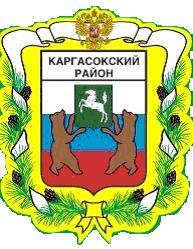 МУНИЦИПАЛЬНОЕ ОБРАЗОВАНИЕ «Каргасокский район»ТОМСКАЯ ОБЛАСТЬАДМИНИСТРАЦИЯ КАРГАСОКСКОГО РАЙОНАВ соответствии со статьями 45-46 Градостроительного кодекса Российской Федерации, Федеральным законом от 06 октября 2003 года N 131-ФЗ «Об общих принципах организации местного самоуправления в Российской Федерации», уставом муниципального образования «Каргасокский район»Администрация Каргасокского района постановляет:1. Утвердить порядок подготовки, утверждения и согласования  документации по планировке территории для размещения объектов капитального строительства (в том числе линейных объектов) на межселенной территории муниципального образования«Каргасокский район» согласно приложению.2. Настоящее постановление вступает в силу со дня его официального  опубликования в порядке, предусмотренном Уставом муниципального образования «Каргасокский район».3. Контроль за выполнением настоящего постановления возложить на заместителя Главы Каргасокского района по вопросам жизнеобеспечения района Монголина С.В.Порядок подготовки, утверждения и согласования  документации по планировке территории для размещения объектов капитального строительства (в том числе линейных объектов) на межселенной территории муниципального образования «Каргасокский район»Общие положения1.1. Настоящий порядок подготовки, утверждения и согласования  документации по планировке территории (далее – Документация) для размещения объектов капитального строительства (в том числе линейных объектов) на межселенной территории муниципального образования (далее – МО) «Каргасокский район», разработанный в соответствии со статьями 45-46 Градостроительного кодекса Российской Федерации (далее – Кодекс), Федеральным законом от 06 октября 2003 года №131-ФЗ «Об общих принципах организации местного самоуправления в Российской Федерации», (далее – Порядок) определяет порядок принятия решения о подготовке Документации,  а также порядок подготовки, утверждения и согласования такой Документации.1.2. Администрация Каргасокского района  (далее - уполномоченный орган):1) принимает решения о подготовке Документации (в том числе предусматривающей размещение  объектов местного значения муниципального района и иных объектов капитального строительства, размещение которых планируется на территориях двух и более поселений и (или) межселенной территории в границах МО «Каргаскокский район», за исключением случаев, указанных в частях 2.-3.2., 4.1., 4.2. статьи 45 Кодекса, а так же размещение объекта местного значения муниципального района, финансирование строительства, реконструкции которого осуществляется полностью за счет средств местного бюджета МО «Каргасокский район» и размещение которого планируется на территориях двух и более муниципальных районов,  имеющих общую границу с МО «Каргасокский район», в границах Томской области), за исключением случаев, указанных в части 1.1. статьи 45 Кодекса;2) обеспечивает подготовку Документации (в том числе предусматривающей размещение  объектов местного значения муниципального района и иных объектов капитального строительства, размещение которых планируется на территориях двух и более поселений и (или) межселенной территории в границах МО «Каргаскокский район», за исключением случаев, указанных в частях 2.-3.2., 4.1., 4.2. статьи 45 Кодекса, а так же размещение объекта местного значения муниципального района, финансирование строительства, реконструкции которого осуществляется полностью за счет средств местного бюджета МО «Каргасокский район» и размещение которого планируется на территориях двух и более муниципальных районов,  имеющих общую границу с МО «Каргасокский район», в границах Томской области), за исключением случаев, указанных в части 1.1. статьи 45 Кодекса;  3) утверждает Документацию в соответствии с требованиями статьи 46 Кодекса (в том числе предусматривающую размещение  объектов местного значения муниципального района и иных объектов капитального строительства, размещение которых планируется на территориях двух и более поселений и (или) межселенной территории в границах МО «Каргаскокский район», за исключением случаев, указанных в частях 2.-3.2., 4.1., 4.2. статьи 45 Кодекса, а так же размещение объекта местного значения муниципального района, финансирование строительства, реконструкции которого осуществляется полностью за счет средств местного бюджета МО «Каргасокский район» и размещение которого планируется на территориях двух и более муниципальных районов,  имеющих общую границу с МО «Каргасокский район», в границах Томской области);4) согласовывает Документацию в случаях, предусмотренных статьёй 45 Кодекса.Решения, указанные в пункте  1.2. настоящего Порядка, принимаются в форме постановления.1.4. Органы государственной власти Российской Федерации, органы государственной власти субъектов Российской Федерации, органы местного самоуправления, физические и юридические лица вправе оспорить в судебном порядке Документацию.2. Порядок принятия решения о подготовке Документации, подготовка которой осуществляется на основании решений уполномоченного органа2.1. Решения о подготовке Документации принимаются уполномоченным органом, за исключением случаев, указанных в части 1.1. статьи 45 Кодекса, по инициативе:1) органа местного самоуправления МО «Каргасокский район» (далее - Инициатор);2) физических или юридических лиц (далее - Заказчик).2.2. Принятие решения о подготовке Документации осуществляется на основании проекта задания на разработку Документации, подготавливаемого Инициатором (в случае, если решение о подготовке Документации принимается в соответствии  с подпунктом 1 пункта 2.1. настоящего Порядка) либо Заказчиком (в случае, если решение о подготовке Документации принимается в соответствии  с подпунктом 2 пункта 2.1. настоящего Порядка). 2.3. Заказчик предоставляет задание на разработку Документации одновременно с заявлением о принятии решения о разработке Документации.2.4. Уполномоченный орган в течение пятнадцати дней со дня поступления от инициатора либо заказчика документов, указанных в пунктах 2.2.-2.3. настоящего Порядка, рассматривает их на предмет соответствия положениям Кодекса, нормативам градостроительного проектирования и документам территориального планирования МО «Каргасокский район».2.5. По результатам рассмотрения документов, указанных в пунктах 2.2.-2.3. настоящего Порядка, уполномоченный орган:1) принимает решение о подготовке Документации;2) принимает решение об отказе в принятии решения о подготовке Документации по основаниям, предусмотренным пунктом  2.6. настоящего Порядка;3) в течение десяти дней со дня принятия решения, указанного в подпунктах 1-2 пункта 2.5. настоящего Порядка, уведомляет в письменной форме о принятом решении Инициатора либо Заказчика;4) в течение трёх дней со дня принятия опубликовывает решение о подготовке Документации на официальном сайте Администрации Каргасокского района (http://www.kargasok.ru/);5) в течение десяти дней со дня принятия решения, указанного в подпунктах  1 пункта 2.5. настоящего Порядка, уведомляет в письменной форме о принятом решении глав поселений, в отношении территорий которых подготавливается Документация.2.6. Основания для принятия решения об отказе в принятии решения о подготовке Документации:1) непредставление Инициатором либо Заказчиком документов, предусмотренных пунктами 2.2.-2.3. настоящего Порядка;2) размещение объекта капитального строительства не предусмотрено документами территориального планирования МО «Каргасокский район», если сведения о таком объекте подлежат отображению в документах территориального планирования  в соответствии с частью 3 статьи 19 Кодекса.Порядок подготовки Документации3.1. Подготовка Документации осуществляется на основании документов территориального планирования, правил землепользования и застройки (за исключением подготовки Документации, предусматривающей размещение линейных объектов) в соответствии с программами комплексного развития систем коммунальной инфраструктуры, программами комплексного развития транспортной инфраструктуры, программами комплексного развития социальной инфраструктуры, нормативами градостроительного проектирования, требованиями технических регламентов, сводов правил с учетом материалов и результатов инженерных изысканий, границ территорий объектов культурного наследия, включенных в единый государственный реестр объектов культурного наследия (памятников истории и культуры) народов Российской Федерации, границ территорий выявленных объектов культурного наследия, границ зон с особыми условиями использования территорий.  3.2. В случаях, предусмотренных частью 1.1. статьи 45 Кодекса, подготовка Документации осуществляется указанными лицами за счет их средств самостоятельно или привлекаемыми организациями в соответствии с законодательством Российской Федерации. Расходы указанных лиц на подготовку Документации не подлежат возмещению за счет средств бюджетов бюджетной системы Российской Федерации.3.3. Лица, указанные в пунктах 3 и 4 части 1.1.  статьи 45 Кодекса, осуществляют подготовку Документации в соответствии с требованиями, указанными в пункте 3.1. настоящего Порядка, и направляют такую Документацию в уполномоченный орган для утверждения или согласования в случаях, установленных Кодексом.   3.4. Подготовка Документации по инициативе органа местного самоуправления  осуществляется Инициатором либо иным лицом, привлекаемым инициатором в порядке, установленном Федеральным законом от 05.04.2013г.  №44-ФЗ «О контрактной системе в сфере закупок товаров, работ, услуг для обеспечения государственных и муниципальных нужд».3.5. Подготовка Документации, в том числе предусматривающей размещение объектов федерального значения, объектов регионального значения, объектов местного значения, может осуществляться Заказчиками за счет их средств.Порядок принятия решения об утверждении Документации4.1. Документация, подготовленная применительно к землям лесного фонда, до ее утверждения подлежит согласованию с органами государственной власти, осуществляющими предоставление лесных участков в границах земель лесного фонда.4.2. Уполномоченный орган осуществляет проверку Документации на соответствие требованиям, установленным частью 10 статьи 45 Кодекса. По результатам проверки указанный орган принимает соответствующее решение о направлении Документации Главе Каргасокскому району  на утверждение или об отклонении такой Документации и о направлении ее на доработку.4.3. Утвержденная Документация подлежит опубликованию, в порядке, установленном для официального опубликования муниципальных правовых актов, иной официальной информации в течение семи дней со дня утверждения указанной Документации и размещается на официальном сайте МО «Каргасокский район» (http://www.kargasok.ru/).4.4. Утвержденная Документация, предусматривающая размещение  объектов местного значения муниципального района и иных объектов капитального строительства, размещение которых планируется на территориях двух и более поселений и (или) межселенной территории в границах МО «Каргаскокский район» (за исключением случаев, указанных в частях 2. - 3.2., 4.1., 4.2. статьи 45 Кодекса) в течение семи дней со дня утверждения направляется главам поселений, применительно к территориям которых осуществлялась подготовка такой Документации.4.5. В случае, предусмотренном частью 4.4. настоящего Порядка, утверждённая Документация подлежит опубликованию, в порядке, установленном для официального опубликования муниципальных правовых актов, иной официальной информации и размещению на официальных сайтах муниципальных образований, применительно к территориям которых осуществлялась подготовка такой Документации.4.6. Внесение изменений в Документацию допускается путем утверждения ее отдельных частей с соблюдением требований об обязательном опубликовании такой документации в порядке, установленном законодательством. В указанном случае согласование Документации осуществляется применительно к утверждаемым частям.4.7. Повторная проверка доработанной Документации осуществляется уполномоченным органом в течение пятнадцати дней со дня ее поступления.Порядок согласования уполномоченным органом Документации, предусматривающей размещение объектов капитального строительства (в том числе линейных объектов) на межселенной территории МО «Каргасокский район»   5.1. Предоставление согласования или отказа в согласовании Документации в случае, предусмотренном частью 4.1. статьи 45 Кодекса, органу местного самоуправления МО «Каргасокский район», за счет средств местного бюджета которого планируется финансирование строительства, реконструкции объекта, осуществляется уполномоченным органом в течение двадцати рабочих дней со дня поступления ему указанной Документации.  5.2. При отказе в согласовании Документации одним или несколькими органами местного самоуправления поселений, на территориях которых планируются строительство, реконструкция объекта местного значения поселения (в случае, предусмотренном частью 5.1. статьи 45 Кодекса), утверждение такой Документации осуществляется уполномоченным органом с учетом результатов рассмотрения разногласий согласительной комиссией, требования к составу и порядку работы которой устанавливаются Правительством Российской Федерации.  5.3. Проект планировки территории, предусматривающий размещение объектов федерального значения, объектов регионального значения или объектов местного значения на межселенной территории МО «Каргасокский район», для размещения которых допускается изъятие земельных участков для государственных или муниципальных нужд, до его утверждения подлежит согласованию с уполномоченным органом. Предметом согласования проекта планировки территории с указанным органом являются предусмотренные данным проектом планировки территории границы зон планируемого размещения объектов федерального значения, объектов регионального значения или объектов местного значения.  5.4. В случае внесения изменений в Документацию согласование осуществляется после утверждения ее отдельных частей с соблюдением требований об обязательном опубликовании такой Документации в порядке, установленном действующим законодательством.ПОСТАНОВЛЕНИЕПОСТАНОВЛЕНИЕПОСТАНОВЛЕНИЕ17.04.2018№ 87с. Каргасокс. КаргасокОб утверждении порядка подготовки, утверждения и согласования документации по планировке территории для размещения объектов капитального строительства (в том числе линейных объектов) на межселенной территории муниципального образования «Каргасокский район»И.о. Главы Каргасокского района                                                                          Ю.Н.МикитичИ.о. Главы Каргасокского района                                                                          Ю.Н.МикитичИ.о. Главы Каргасокского района                                                                          Ю.Н.МикитичН.Н.Полушвайко2 18 09Н.Н.Полушвайко2 18 09Н.Н.Полушвайко2 18 09УТВЕРЖДЕН постановлением Администрации Каргасокского района  от 17.04.2018 № 87Приложение 